Publicado en Madrid el 02/11/2017 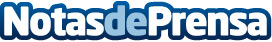 La imagen personal como fuente de información para el otro  La imagen de una persona dice mucho de ella, las prendas que utiliza, la forma en que se peina e incluso su apariencia respecto al estado de salud, permite a las otras personas construir un perfil personal que a su vez facilita la clasificación entre los diferentes prototipos socioculturalesDatos de contacto:Sara ÁvilaNota de prensa publicada en: https://www.notasdeprensa.es/la-imagen-personal-como-fuente-de-informacion_1 Categorias: Moda http://www.notasdeprensa.es